NYILATKOZATA helyi és regionális önkormányzatok mint a Covid19-válságra adott európai válasz szereplőiElőterjesztő: az EPP, a PES, a Renew Europe, az EA és a Zöldek politikai csoportA Régiók Európai Bizottsága nyilatkozata: „A helyi és regionális önkormányzatok mint a Covid19-válságra adott európai válasz szereplői”A RÉGIÓK EURÓPAI BIZOTTSÁGAÁltalános bevezetőlegmélyebb együttérzését fejezi ki a Covid19 által személyesen érintett európai polgárokkal, és őszinte sajnálatának ad hangot amiatt, hogy Európában és világszerte több ezer ember vesztette életét a világjárvány miatt; nagyra értékeli az európaiak rendkívüli polgári felelősségvállalását és szolidaritását a Covid19-világjárványban, hiszen nemzedékek óta nem kellett ilyen drámai mértékű egészségügyi, gazdasági, szociális és társadalmi válsággal szembenézniük. Óriási elkötelezettségről és türelemről tesznek tanúbizonyságot, betartják a hatóságok által bevezetett intézkedéseket, segítik egymást és védik helyi közösségeiket. Külön elismerést érdemelnek az egészségügyi és ápolási ágazatban, az idősgondozásban tevékenykedők, a bűnüldöző szervek tagjai, valamint a szállításban, az oktatásban, a kiskereskedelemben és egyéb alapvető szolgáltatási ágazatokban dolgozók;elismeréssel adózik az első pillanattól kezdve a válság leküzdéséért tevékenykedő polgármestereknek, régióelnököknek és helyi és regionális önkormányzati képviselőknek. A polgárok rajtuk keresztül adnak hangot aggodalmaiknak és elvárásaiknak, amelyek a legmagasabb szintű védelemmel, szolidaritással és azokkal a hatékony intézkedésekkel kapcsolatosak, amelyeket valamennyi kormányzati szinten el kell fogadni annak érdekében, hogy a nemzeti hatóságokkal és az EU-val együttműködve jobban felkészüljenek a vészhelyzetek határokon átnyúló kezelésére; meggyőződése, hogy bár az EU és tagállamai minden egyes válsággal fokozatosan a hatékonyabb együttműködés és integráció irányába mozdulnak el, minden egyes válság próbára teszi az EU és tagállamai közötti szolidaritást. A helyi és regionális önkormányzatok képviselőiként szilárdan hiszünk abban, hogy összehangolt és szolidaritáson alapuló európai válaszra van szükség, és nem hagyatkozhatunk csupán nemzeti válaszlépésekre. Készen állunk arra, hogy támogassuk az EU azonnali és hosszú távú reagálási képességének megerősítését, és aktív szerepet vállaljunk az Európai Unió jövőjének alakításában;üdvözli, hogy az európai intézmények hatáskörükön belül határozottan fellépve kezdeményezéseket fogadtak el a Covid19-válságra való célzott reagálás érdekében. Megismétli azonban, hogy a válságra adott első rövid távú válaszon túl minden szinten sürgősen le kell fektetni egy még inkább ellenállóképes Európai Unió alapjait. Ahhoz, hogy az összes területi szintet megcélzó, a fenntartható növekedésre, a fenntartható helyi és regionális infrastruktúrára és a digitalizációra összpontosító jelentős közkiadások és közberuházások révén lehetővé váljon az európai gazdaságok újraindítása, létre kell hozni egy európai szükséghelyzeti egészségügyi mechanizmust, növelni kell az uniós költségvetést, valamint rendelkezésre kell bocsátani egy (legalább + 500 milliárd eurós) uniós gazdaságélénkítési alapot is; üdvözli a néhány tagállam által nemzeti, regionális és helyi szinten hozott intézkedéseket, például a hitelgaranciákat, az adó- és jelzáloghitel-fizetés befagyasztását, valamint a helyi és regionális önkormányzatokkal szoros együttműködésben végrehajtott egyéb szociális segélyprogramokat;figyelmeztet ugyanakkor arra, hogy e példátlan válságnak a helyi és regionális szintű pénzügyekre kifejtett hatása könnyen ahhoz vezethet, hogy a helyi és regionális önkormányzatok nem tudják majd kielégíteni az emberek egészségügyi és szociális szolgáltatások, tömegközlekedés, oktatás és más szükséges közszolgáltatások iránti megnövekedett igényét. Rávilágít továbbá arra, hogy gazdasági ösztönzőkre van szükség a helyi vállalkozások számára, és végre kell hajtani a fenntarthatóságot és a klímasemlegességet célzó lépéseket. Az új pénzügyi támogatási rendszerek bármiféle központosítása tovább növelné ezt a kockázatot. Az RB kéri ezért, hogy a válság következményeinek kezelését szolgáló uniós pénzügyi eszközöket a tagállamokon belül decentralizálják, valamint hogy a regionális önkormányzatok rendelkezzenek saját, közvetlen hozzáféréssel ezekhez a forrásokhoz;hatékonyabb határokon átnyúló és regionális szintű koordinációra van szükség az európaiaknak nyújtott egészségügyi szolgáltatások terén, különösen a kijárási korlátozások fokozatos feloldása során. Az RB szerint ezenkívül közösen át kell gondolni, hogy a szubszidiaritás elvével összhangban miként lehet felülvizsgálni az egészségügyi kompetenciákat. Úgy véli továbbá, hogy a helyi és regionális önkormányzatokat már a kidolgozási szakaszban be kell vonni a korlátozások fokozatos enyhítésére és feloldására irányuló stratégiákba; figyelmeztet arra, hogy az, hogy az azonnali válságreagálás során a végrehajtó hatalom kerül a figyelem középpontjába, magában hordozza a központosítás kockázatát. A decentralizáció, a többszintű demokrácia, a helyi önkormányzás és a részvétel azonban az európai kormányzási modell alapvető elemei, amelyek fontosak mind a jelenlegi válság kezelésében, mind a válság utáni méltányos és fenntartható fellendülés biztosításában. Ezért ezeket az elemeket védelmezni kell és meg kell erősíteni;Európai szükséghelyzeti egészségügyi mechanizmuskéri az Európai Veszélyhelyzet-reagálási Kapacitás és az uniós katasztrófareagálási képesség jelentős mértékű növelését, és véleménye szerint ebbe integrálni kellene a nemzeti, helyi és regionális szintű reagálási struktúrákat is. Ehhez meg kell erősíteni az uniós Veszélyhelyzet-reagálási Koordinációs Központot, és jobban össze kell azt kapcsolni az Egészségügyi Biztonsági Bizottsággal és az Európai Betegségmegelőzési és Járványvédelmi Központtal (ECDC), valamint létre kell hozni egy uniós sürgősségi segélyszolgálati gyorsreagálású csoportot, továbbá a regionális és helyi nyomon követés megteremtésének finanszírozásával biztosítani kell, hogy a tagállamokban és a helyi és regionális önkormányzatoknál rendelkezésre álljon a szükséges kapacitás egy összehangolt reagáláshoz;támogatja a szükséghelyzeti segítségnyújtási támogatás aktiválását, ami további hatásköröket ad az Európai Bizottságnak a válság idején történő fellépéshez. Úgy véli, hogy megfelelő jogszabályban kell rögzíteni az egész EU-ra vagy annak egyes részeire kiterjedő „szükségállapot” helyzetét annak érdekében, hogy a polgári védelemért felelős biztos lehetőséget kapjon arra, hogy gyorsabban lépjen fel az Unió nevében; véleménye szerint az EU-nak közös szabályokat kell meghatároznia az egyéni védőeszközök és létfontosságú orvosi felszerelések elegendő mennyiségű készleteinek előállítására és tárolására, és vissza kell nyernie technológiai függetlenségét bizonyos stratégiai területeken, például a gyógyszerek előállításához nélkülözhetetlen hatóanyagok kapcsán, a tagállamokkal és a valamennyi szinten működő illetékes hatóságokkal szoros együttműködésben. A regionális és helyi önkormányzatok szempontjából a hosszú távú célt annak kell jelentenie, hogy az európai lakosság egészségének megőrzéséhez stratégiai jelentőséggel bíró termékeket és termékláncokat az európai belső piacon belül tartsuk. Ettől függetlenül a tagállamoknak lehetőségük lenne arra, hogy kialakítsák az egyéni védőeszközök saját ellátási szintjeit;támogatja a többi uniós eszközt kiegészítő Szükséghelyzeti Támogatási Eszköz aktiválását, a jelenlegi Covid19-járvány ugyanis sürgős, kiterjedt és átfogó válaszlépéseket követel meg a válság alatt és után is, az egész EU-ra, a csatlakozó országokra és a szomszédságra kiterjedően, éspedig nemcsak a nemzeti, de a helyi és regionális szintű szükségleteket is figyelembe véve;
hangsúlyozza, hogy a tagállamoknak el kell fogadniuk egy közös statisztikai protokollt, amely lehetővé teszi a Covid19-válság és a jövőbeli járványok hatásaira vonatkozó adatok összehasonlítását. Ez a protokoll, amelyet az ECDC és az Eurostat közös felügyelete alatt kell kidolgozni, a NUTS2 szintű adatokra támaszkodhat az európai strukturális és beruházási alapok felhasználását is magában foglaló szakpolitikai válasz elősegítése érdekében; hangsúlyozza, hogy – különösen a jövőbeli Európai horizont program keretében – támogatni kell a világjárványokra vonatkozó európai szintű kutatást és az innovációt az egyetemek, a kutatólaboratóriumok, a vállalkozások, a helyi és regionális önkormányzatok és a polgárok közötti együttműködésen alapuló megközelítések, valamint az e téren folytatott európai együttműködés előmozdítása révén. Üdvözli továbbá az Európai Bizottság által szervezett, május 4-i adományozói konferencia összehívását, amelynek célja a Covid19 elleni vakcina kifejlesztésére irányuló kutatás fellendítését és a vakcina forgalmazását célzó források előteremtése;különösen üdvözli az Európai Bizottság 2020. április 3-i határozatát, amely ideiglenesen mentesíti az orvosi felszereléseket és az egyéni védőeszközöket a behozatali vámok és a héa alól. Tekintettel arra, hogy az egyéni védőeszközök (különösen a szájmaszkok) iránti kereslet számos uniós országban növekszik, az Európai Bizottságnak meg kellene fontolnia határozata hatályának felülvizsgálatát annak érdekében, hogy az kiterjedjen azokra a magánvállalatokra is, amelyeknek egyéni védőeszközöket kell használniuk. Eközben pedig ügyelnie kell arra, hogy a helyi uniós termelők emiatt ne kerüljenek gazdaságilag hátrányos helyzetbe. Az ideiglenes héamentességet ezenkívül ki kellene egészíteni a csalás elleni fokozott ellenőrzéssel és az alapvető felszerelések, például a sebészi maszkok európai árszabályozásával; hangsúlyozza, hogy fontos biztonságos utazási útvonalakat garantálni a harmadik országokból visszatérő uniós polgárok vagy lakosok számára, valamint hogy a határigazgatás és a belépést követő karanténintézkedések kapcsán mindenképpen összehangolt megközelítést kell alkalmazni;hangsúlyozza, hogy a katasztrófák kiszámíthatatlansága miatt az EU-nak biztosítania kell a jelenlegi uniós költségvetésben rendelkezésre álló és fel nem használt valamennyi pénz célzott felhasználását, fenntartva eközben a hatékony és eredményes pénzgazdálkodást; kéri továbbá az uniós költségvetésen belüli rugalmassági tartalékok megerősítését annak érdekében, hogy esetleges jövőbeli válságok esetén sürgősségi támogatást lehessen mozgósítani;Európai koordináció és együttműködés a Covid19-válság és az azt követő időszak soránüdvözli a „Közös európai ütemterv a Covid19-járvány megfékezésére irányuló intézkedések fokozatos megszüntetésére” című dokumentumot, az ugyanis emlékeztet arra, hogy rendkívül fontos mielőbb visszaállítani az emberek, az áruk, a szolgáltatások és a tőke mozgásának szabadságát és elkötelezett a gazdasági, társadalmi és területi kohézió mellett. A tagállamokat ösztönözni kell arra, hogy tegyék lehetővé a határ menti ingázók számára, hogy továbbra is átlépjék a határokat, különösen ha olyan ágazatokban dolgoznak, amelyek kapcsán nélkülözhetetlen az EU-n belüli szabad mozgás fenntartása; az Európai Unió belső határain jelenleg végzett ellenőrzések csak átmeneti intézkedések lehetnek a koronavírus-világjárvány terjedésének lassítása céljából;aggodalmát fejezi ki amiatt, hogy a Covid19-válság a belső és a külső határok mentén egyaránt drámai hatást gyakorolt a határon átnyúló együttműködésre, és jelentős károkat okozott a helyi és regionális önkormányzatok, a vállalkozások, az iskolák, az egyetemek és más intézmények hosszú évek alatt kialakított mindennapi együttműködésében. A határ menti régiók gyors gazdasági fellendülése érdekében mihamarabb meg kell szüntetni a jogi és adminisztratív akadályokat. Az Európai Bizottság által javasolt „európai határmechanizmus” jelentős szerepet játszhatna ebben a folyamatban. Ezért az RB kéri az uniós jogalkotókat, hogy mielőbb fogadják el ezt a mechanizmust; hangsúlyozza, hogy átfogó koordinációs erőfeszítésekre van szükség a nyugat-balkáni országokkal, az EU keleti és déli szomszédságával és Afrikával fenntartott kapcsolatokban, különösen amikor olyan országokról van szó, amelyek gyenge egészségügyi infrastruktúrával vagy kevés tesztelést végző létesítménnyel rendelkeznek. E koordinációnak ki kell terjednie az egészségügyi vészhelyzet kezelésére, de emellett enyhítenie kell a pandémia által az EU partnerrégióinak és -városainak gazdaságára és társadalmaira kifejtett hatást is;javasolja, hogy a fertőzöttekkel való érintkezést nyomon követő alkalmazások fejlesztését hangolják össze valamennyi uniós tagállam között, hogy különösen azok a helyi és regionális önkormányzatok részesülhessenek ezen alkalmazások előnyeiből, amelyeket súlyosan érintenek a mozgásra és a határokon átnyúló forgalomra vonatkozó területi korlátozások. Ugyanakkor az egyes alkalmazásoknak teljes mértékben meg kell felelniük az adatvédelemre és a magánélet védelmére vonatkozó uniós szabályoknak, továbbá átláthatónak, önkéntesnek és ideiglenes jellegűnek kell lenniük;hangsúlyozza annak fontosságát, hogy az EU intézkedéseket hozzon annak biztosítása érdekében, hogy a Covid19-kezelések és majd adott esetben a védőoltás egységes járványügyi kritériumok alapján valamennyi uniós polgárhoz egyformán eljusson;A falvak, városok és régiók fenntarthatóságát, ellenálló képességét és intelligenssé válását garantáló uniós gazdaságélénkítési tervhangsúlyozza, hogy a Covid19-válságból való kilábalás érdekében az Európai Uniónak határozott, a szolidaritáson, a fenntartható növekedésen és a reziliencián alapuló helyreállítási tervre van szüksége. A fenntartható fejlődési célok, az európai zöld megállapodás és a szociális jogok európai pillére végrehajtásának központi helyet kell kapnia ebben az uniós gazdaságélénkítési tervben annak érdekében, hogy a válságot lehetőségként használhassuk arra, hogy sürgősen kezeljük az éghajlatváltozást és megerősítsük az EU gazdasági, társadalmi és területi kohézióját. Ennek kapcsán arra kéri az Európai Bizottságot, hogy a szükséghelyzeti támogatási mechanizmussal egyidejűleg vezesse be a fenntartható Európára vonatkozó beruházási tervet és erősítse meg az átállási folyamatok kihívásaival küzdő európai régiók számára elérhető méltányos átállási mechanizmust;ismételten hangot ad azon meggyőződésének, hogy az európai zöld megállapodás mint az EU új növekedési stratégiája kulcsfontosságú a gazdaságélénkítés és a munkahelyteremtés szempontjából, miközben a helyi és regionális önkormányzatok teljes körű bevonásával költséghatékony módon felgyorsítja a zöld átmenetet. A lendület fenntartása, valamint a klímasemlegesség 2050-ig történő eléréséhez és a Párizsi Megállapodás menetrendjének teljesítéséhez szükséges hosszú távú tervezési biztonság garantálása érdekében az Európai Bizottságnak fel kell lépnie minden olyan kísérlettel szemben, amely a már létező uniós jogszabályok – például az egyszer használatos műanyagokra vonatkozó jogszabályok – végrehajtásának befagyasztására vagy elhalasztására irányul, és nem szabad módosítania a vonatkozó jövőbeli kezdeményezések – például a klímarendelet, az erdészetre és a biológiai sokféleségre vonatkozó stratégiák, valamint a „termelőtől a fogyasztóig” kezdeményezés – ütemezését;úgy véli, hogy a Covid19-válság nem hagy időt vagy mozgásteret az uniós költségvetési tárgyalások megszokott módon történő levezetésére. Az új uniós költségvetésnek kell képeznie az európai talpraállás pénzügyi gerincét, valamint javítania kell a gazdasági, társadalmi és területi kohéziót az EU területén. A méltányos és fenntartható fellendülés kihívásának csak egy, a GNI-alapú felső határ teljes kihasználásán alapuló ambiciózus többéves pénzügyi keret felelhet meg. Emellett az RB támogatja az uniós költségvetés GNI-alapú felső határnak a jelenlegi küszöb, vagyis az uniós GNI 1,2%-áról a GNI 2%-ára történő ideiglenes megemelését;hangsúlyozza, hogy a következő európai költségvetésre vonatkozó európai bizottsági javaslat átdolgozásának magában kell foglalnia a saját források reformját is, amelynek különösen figyelembe kell vennie a tagállamok GNI-alapú hozzájárulásainak csökkenését. E veszteség kompenzálása érdekében az RB támogatja többek között új saját források bevezetését az EU számára. Ilyen lehetne a szén-dioxid-vám, illetve más olyan finanszírozási formák, amelyek nem érintenek aránytalanul egyetlen uniós tagállamot sem. Fontolóra kellene venni a pénzügyi piacokon történő spekulatív short ügyletekre kivetett külön szolidaritási adó bevezetését is; úgy véli, hogy ha az uniós államfők nem jutnak hamarosan megállapodásra az új többéves keretről, akkor a jelenlegi többéves pénzügyi keret egy vagy két évvel történő meghosszabbítása javíthatná a helyi és regionális önkormányzatok felvevőképességét a gazdasági válság első éveiben; kitart amellett, hogy az egészségügy finanszírozása a 2021–2027 közötti programozási időszakban magasabb kell hogy legyen, mint a 2014–2020 közötti időszakra vonatkozó uniós egészségügyi programé;hangsúlyozza, hogy a korábbiakkal ellentétben a jelenlegi válság szimmetrikus abban a tekintetben, hogy minden tagállamot érint, de a területenként eltérő hatás tovább fogja súlyosbítani a gazdasági, társadalmi és területi különbségeket. Különösen azokban a régiókban, ahol már a válságot megelőzően is törékenyebb volt a helyzet, illetve ahol rontják a gazdaságélénkítési kilátásokat a földrajzi hátrányok és az, hogy nehezebb kihasználni az egységes piac előnyeit. A gazdaságélénkítési stratégiáknak ezért a helyi és regionális szintű igényeken és lehetőségeken kell alapulniuk, és a vállalkozások, a közigazgatás és a civil társadalom közötti partnerségekre kell támaszkodniuk. Az RB a kohéziós szövetségben (#CohesionAlliance) részt vevő partnereivel együtt szilárdabb és helyi alapú, és a szükséges forrásokkal ellátott kohéziós politikáért fog síkra szállni. Ez magában foglalja azt is, hogy a nemzeti és uniós hatóságokkal együttműködve meg kell erősíteni a decentralizált hatóságok szerepét az uniós alapok kezelésében és felhasználásában;komoly aggodalmának ad hangot a világjárvány foglalkoztatásra – többek között a gazdaságilag függő munkavállalókra és önfoglalkoztatókra – gyakorolt hatása miatt, és arra kéri az európai intézményeket és a tagállamokat, hogy kezeljék prioritásként a meglévő munkahelyek megőrzését, a már megszűnt munkahelyek újbóli létrehozását célzó megfelelő feltételek megteremtését, valamint a munkanélküliek szociális védelmét; fontos továbbá, hogy értékeljék a munkahelyi egészségvédelem helyzetét, és gondoskodjanak arról, hogy ezeket a szempontokat minden szinten, így az alacsony presztízsű munkahelyek tekintetében is komolyan vegyék;úgy látja, hogy a mikro-, kis- és középvállalkozások (kkv-k) a világjárvány által leginkább sújtott vállalattípusok közé tartoznak. Túlélési képességük kulcsfontosságú lesz ahhoz, hogy Európa gazdasági motorja újrainduljon a válság után, ugyanakkor jó képet fog adni az európai egységes piac működéséről is. A kkv-k jelentős likviditási problémákkal szembesülnek, amelyeknek továbbgyűrűző hatásaik vannak a helyi foglalkoztatásban és általában a gazdaságban. A rövid távú támogatásukra előirányzott európai eszközökön túl, azaz az Európai Beruházási Bank Csoport támogatási rendszerein és az Európai Beruházási Alap eszközein túl a kkv-k hosszú távú fellendülését célzó tervnek (az EU kohéziós politikájának keretében) a kkv-k pénzügyi likviditásának visszaszerzésére és a digitális és ökológiai átalakulásukat elősegítő beruházásokra kell összpontosítania. A tervnek elő kell mozdítania új üzleti vállalkozások indítását és új termelési kapacitások létrehozását, méghozzá úgy, hogy a tudományos köröket és a kutatóintézeteket összehozza az üzleti szférával; úgy véli, hogy a vállalkozásoknak a Covid19-válság enyhítését célzó intézkedések keretében nyújtott bármilyen állami pénzügyi támogatást – köztük az európai alapokból társfinanszírozott támogatást is – ahhoz a feltételhez kell kötni, hogy az adott vállalkozások fizessék a belföldi társasági adót és az osztalékfizetést a Covid19-válság hatásainak enyhítését célzó, egyértelmű társadalmi-gazdasági kötelezettségvállalásoktól tegyék függővé; hangsúlyozza, hogy a Covid19-válság rávilágított arra, hogy mennyire törékenyek a nemzetközi értékláncok. Ennek kapcsán az RB nyomatékosítja, hogy meg kell őrizni az európai vállalkozások globális versenyképességét és biztosítani kell az EU számára létfontosságú értékláncok autonómiáját;üdvözli az eurócsoport 2020. április 9-i, illetve az Európai Tanács 2020. április 23-i ülésének eredményét, amely az első válaszlépésnek tekinthető arra az igényre, hogy átfogó gazdaságélénkítési tervre van szükség, valamint annak bizonyítéka, hogy az EU kész a szolidaritás jegyében küzdeni a Covid19 ellen. Különösen nagyra értékeli az új, 100 milliárd eurós uniós szolidaritási eszközre – a SURE-ra – irányuló javaslatot, amely biztosítja, hogy az európai munkavállalók – beleértve az önálló vállalkozókat és a határ menti ingázókat is – védve legyenek a bevételkieséstől, és segíti a vállalkozásokat abban, hogy a világjárvány alatt és az után se kelljen munkatársakat elküldeni. Tudomásul veszi, hogy az akár 240 milliárd euróra rúgó Európai Stabilitási Mechanizmushoz könnyített és igen enyhe feltételekkel lehet hozzáférni, valamint hogy létrehoznak egy 25 milliárd euró összegű európai garanciaalapot, amely legfeljebb 200 milliárd eurós finanszírozással támogatja a vállalkozásokat, kiemelt figyelmet fordítva a kkv-kra; továbbra is meggyőződése, hogy ezeket az azonnali intézkedéseket egy, az uniós költségvetéshez kapcsolódó és európai adósságbiztosításon alapuló uniós gazdaságélénkítési alap létrehozásának kell követnie. Ennek az alapnak legalább 500 milliárd eurós forrásokat kellene biztosítania, lehetővé kell tennie fenntartható, jövőorientált beruházásokat és elsősorban a fenntartható helyi és regionális infrastruktúrára irányuló beruházásokra kell összpontosítania, mindenekelőtt az energiahatékonyság (különösen a kórházakban, iskolákban, sportlétesítményekben és más középületekben történő) biztosítása, a hulladékgazdálkodási létesítmények, az alacsony kibocsátású közlekedés és a digitalizáció terén. A jövőbeli (világ)járványok megfékezését és mérséklését célzó intézkedésként finanszíroznia kellene ezenkívül a biológiai sokféleséget biztosító ökoszisztémák megerősítését is;támogatja a Stabilitási és Növekedési Paktum általános mentesítési záradékának aktiválását, amelyet mindaddig fenn kell tartani, amíg le nem zárul a Stabilitási és Növekedési Paktumnak az Európai Bizottság által 2020 februárjában elindított, az anticiklikus politikák támogatását célzó reformja;megismétli azt a kérését, hogy az európai beruházási és strukturális alapok nemzeti vagy regionális társfinanszírozását ne vegyék figyelembe a Stabilitási és Növekedési Paktum elszámolásában, hogy így elkerülhető legyen a fellendülésre irányuló beruházások korlátozása, és megvalósuljanak az Európai Unió igazságos átmenetre vonatkozó célkitűzései; üdvözli azokat az intézkedéseket, amelyek célja, hogy a koronavírus-járvány kezelése érdekében újragondolják a kohéziós politikából származó finanszírozás felhasználásának lehetőségeit. Ilyen például a fel nem használt előfinanszírozás mozgósítása, a támogathatósági kritériumok kiterjesztése, a társfinanszírozási arányok ideiglenes növelése, valamint a programok végrehajtásával járó adminisztratív terhek csökkentését célzó intézkedések. Rámutat ugyanakkor arra, hogy a 2014–2020-as programozási időszak jelenlegi szakaszában egyes régiókban már csak igen csekély összegek állnak rendelkezésre, ezért a fentieknél is szélesebb körű rugalmassági intézkedésekre lenne szükség;kéri egy európai program létrehozását a regionális egészségügyi rendszerek kapacitásának helyszíni értékelésére, átalakítására és nyomon követésére, valamint arra, hogy forrásokat különítsenek el a regionális egészségügyi rendszerek digitalizációjába, fenntarthatóságába és hatékonyságába – köztük az egészségügyi szakemberek továbbképzésébe – történő jelentős beruházások lehetővé tétele érdekében;hangsúlyozza, hogy a helyi és regionális önkormányzatoknak sürgősen foglalkozniuk kell a közösségükben élő, leginkább rászoruló és kiszolgáltatott helyzetű személyek sajátos esetével. Az ilyen személyeknek – különösen a fogyatékossággal élőknek, a hajléktalanoknak, a menekülteknek, az uniós fogadóállomásokon tartózkodó migránsoknak, a kísérő nélküli kiskorúaknak és a roma közösség tagjainak – külön támogatásra van szükségük a Covid19 jelentette probléma kezeléséhez és a vírus további terjedésének megakadályozásához. Prioritásként kell kezelni a segélyeket, különösen a leginkább rászoruló személyeket támogató európai segítségnyújtási alapon (FEAD) keresztül nyújtott segélyeket, valamint a leginkább kiszolgáltatott helyzetben levőket célzó válságenyhítő intézkedéseket. A bérlőket meg kell védeni a válság alatti kilakoltatástól, és menedéket kell biztosítani a hajléktalanok számára;hangsúlyozza, hogy a válság aránytalanul sújtja a nőket, akik ráadásul a válság leküzdésén tevékenykedő egészségügyi és szociális munkaerő túlnyomó többségét teszik ki. Ezért az RB határozottan kéri, hogy a Covid19 hatásaira vonatkozó adatokat nemek szerinti lebontásban gyűjtsék, és uniós szinten építsék bele a nemek közötti egyenlőség szempontját a költségvetés-tervezésbe. A válság miatt még inkább össze kell hangolni a béreket, a munkakörülményeket és a nyugdíjakat, valamint intézkedéseket kell hozni a nem fizetett gondozói tevékenység kérdésének rendezésére. Sürgősen hatékony intézkedéseket kell hozni a családon belüli erőszak leküzdésére is, amely drámaian megnőtt a karantén idején; olyan integrált vidékfejlesztési tervet szorgalmaz, amely a megerősített vidékfejlesztési alapból származó támogatásokkal ösztönzi az innovációt és a vállalkozói szellemet, illetve támogatja a hálózati összekapcsoltságot a vidéki térségekben. Ennek a tervnek foglalkoznia kell a vidéki közösségeknek a válság által súlyosbított sajátos kiszolgáltatottságával, például a gazdasági és társadalmi hátrányokkal, az élelmiszer-ellátási lánc zavaraival, a demográfiai kihívásokkal, a migráns munkaerő létfontosságú szerepével, a közszolgáltatások rosszabb minőségével és az olyan infrastruktúrákba való beruházások hiányával, mint a széles sávú kapcsolat vagy az ikt-berendezések. A széles sávú kapcsolathoz való hozzáférés ugyanis elengedhetetlennek bizonyult a megfelelő információáramláshoz, a távoli munkavégzéshez és az online oktatáshoz;hangsúlyozza, hogy sürgősen biztosítani kell mindenki oktatáshoz és iskoláztatáshoz való jogát, és ehhez meg kell erősíteni az oktatási rendszerek válságokkal szembeni ellenálló képességét, például az oktatás digitalizációja és a tanárok megfelelő képzése révén. A hálózati összekapcsoltságot és a távoktatáshoz és az online oktatáshoz szükséges felszerelést ennek az átmenetnek a szerves részeként kell tekinteni. Ennek fényében az Európai Bizottságnak fontolóra kellene vennie a digitális oktatási cselekvési terv módosítását, hogy kezelni lehessen a helyzetet azokban a régióban, amelyeket a leginkább sújt a digitális szakadék problémája; sürgeti az Európai Bizottságot, hogy javasoljon további rendkívüli intézkedéseket, melyekkel enyhíthetők a válság mezőgazdasági piacokra gyakorolt hatásai, és használja ki az uniós piaci szervezetek által nyújtott lehetőségeket, különösen az idényjellegű és a határokon átnyúló munkavégzés elősegítése, a helyi termelők támogatása és a kulcsfontosságú erőforrásokhoz való hozzáférés megkönnyítése, valamint esetleg az uniós agrár-élelmiszeripari készletek helyreállítása tekintetében. Az Európai Bizottságnak ezenkívül lehetővé kellene tennie, hogy a tagállamok korábban folyósítsák a közvetlen kifizetéseket a mezőgazdasági termelőknek annak érdekében, hogy biztosítsák a sürgősen szükséges likviditást. Az EU agrárpolitikájának biztosítania kell, hogy a mezőgazdaság és az élelmiszer-termelés még inkább fenntarthatósági kritériumokra épüljön, különösen ami a rövid ellátási láncokat, a biológiai sokféleséget, a talaj és az állatok védelmét, valamint a munkáért járó tisztességes béreket illeti;különleges intézkedések bevezetését kéri a Covid19-járvány halászatokra, akvakultúra-termelőkre és a halfeldolgozó ágazatra gyakorolt hatásának enyhítésére. Az RB azt kéri, hogy ehhez vezessenek be egyszerűsített gyorsított eljárást és szabványosított igénylőlapot;továbbra is aggodalmát fejezi ki amiatt, hogy a járvány megfékezésére irányuló intézkedések az egész EU-ban komoly következményekkel járnak az idegenforgalmi ágazatban. A helyzet különösen azokban a térségekben súlyos, ahol az idegenforgalom jelenti a fő bevételi forrást. Ezért az idegenforgalom támogatását prioritásként kell kezelni az érintett gazdaságok válságreagálási és helyreállítási terveiben és fellépéseiben. Az Európai Bizottságnak rendkívüli intézkedéseket kell javasolnia az integrált idegenforgalmi és közlekedési rendszerre vonatkozóan, hogy csökkenteni lehessen a válság hatásait, illetve garantálni lehessen az utazók és a munkavállalók védelmét és a vállalkozások túlélését, valamint hogy ágazati koordinációs politikákat lehessen biztosítani; hangsúlyozza, hogy a kulturális és kreatív ágazatokat súlyosan érinti a jelenlegi válság. Erre való tekintettel arra kéri az Európai Bizottságot, hogy mérlegelje a kulturális és kreatív ágazatok garanciaeszköze (Kreatív Európa program) forrásainak növelését oly módon, hogy azokat kiegészíti a 2021-es költségvetésből, illetve forrásokat csoportosít át az Európai Stratégiai Beruházási Alapból; úgy véli, hogy a Covid19-világjárvány jól rávilágított az országok közötti egyenlőtlenségekre, a globális egymásrautaltságra, és – minden eddiginél jobban – arra, hogy meg kell erősíteni a népek közötti szolidaritást és a nemzetközi együttműködést. Ezért meg kell erősíteni a nemzetközi együttműködési és humanitárius segítségnyújtási programokat, hogy segíteni lehessen a legsérülékenyebb országokat a válság kezelésében, erősítve az emberek és a közösségek ellenálló képességét, különösen a világ déli részén; A koronavírus okozta válság alapvető kérdéseket vet fel az EU intézményi és jogi felépítésével kapcsolatbankiemeli, hogy az Európai Unió működéséről szóló szerződés 222. cikke szerint a szolidaritás nem lehetőség, hanem szerződéses kötelezettség. Az RB azonban úgy véli, hogy ehhez a záradékhoz még mindig hiányzik egy végrehajtási jegyzőkönyv, és arra kéri az Európai Bizottságot, hogy sürgősen tegyen javaslatot egy ilyenre, amely normákat is tartalmazhatna a hasonló válsághelyzetekben folytatandó európai együttműködésre vonatkozóan; Ennek az együttműködésnek többszintű (vertikális és horizontális) kormányzási megközelítésen kell alapulnia. A koronavírus-járvány rávilágít az EU működésének sérülékenységére és arra, hogy a tagállamok és az uniós polgárok milyen szoros kapcsolatban állnak egymással. Az EU csak akkor tudja megoldani ezt a válsághelyzetet és az esetleges jövőbeli válsághelyzeteket, ha valamennyi kormányzati szint (uniós, nemzeti, regionális és helyi) és minden gazdasági/társadalmi szereplő és polgár vállalja a saját felelősségét; hangsúlyozza, hogy a tagállamoknak a koronavírus-világjárvány idején is tiszteletben kell tartaniuk az uniós értékeket, köztük a jogállamiságot és a demokráciát, és meg kell felelniük az uniós szerződéseknek, jogszabályoknak és az Alapjogi Chartának. Az esetleges szükségállapoti intézkedéseknek – különösen azoknak, amelyek a parlament közreműködését vagy a polgárok szabadságjogait korlátozzák – arányosnak és időben korlátozottnak kell lenniük, demokratikus ellenőrzés alatt kell maradniuk, valamint tiszteletben kell tartaniuk a szubszidiaritás és a többszintű kormányzás elvét; ragaszkodik ahhoz, hogy teljes mértékben tiszteletben kell tartani az európai menekültügyi jogszabályokat. Az új menedékkérők fogadásának továbbra is lehetségesnek kell maradnia, és azt megfelelő egészségügyi körülmények között kell lebonyolítani. Különös figyelmet kell fordítani a legkiszolgáltatottabbakra, köztük a kísérő nélküli kiskorúak csoportjára. A válság rámutatott, hogy az uniós migrációs és menekültügyi keret sürgősen átfogó reformra szorul, és ezt még amiatt sem szabad halogatni, hogy most az egészségügyi válságra és ennek gazdasági következményeire kell összpontosítani;hangsúlyozza, hogy számos tagállam helyi és regionális önkormányzatai bevált gyakorlatokat alakítottak ki arra vonatkozóan, hogy a digitális távkapcsolattartási eszközöket a koronavírus-járvány ideje alatt hogyan lehet felhasználni a döntéshozatalban és többek között az oktatási tevékenységek megszervezésében. Rendkívül fontos, hogy ezeket a bevált gyakorlatokat valamennyi tagállamban elterjesszék; a médiának a hirdetési bevételek hirtelen csökkenéséből vagy teljes kieséséből adódó különlegesen súlyos és rosszabbodó anyagi helyzetére és mindenekelőtt a helyi és regionális hírmédia aggasztó állapotára való tekintettel hangsúlyozza, hogy a szabad, független és megfelelően finanszírozott média kulcsfontosságú a demokrácia működéséhez, valamint a polgárok megfelelő tájékozottságának biztosításához a válság idején. A független hírek szabad áramlása most még fontosabb, mint valaha, mind a nyilvánosságnak a vírus megfékezésére irányuló alapvető fontosságú intézkedésekről való tájékoztatását illetően, mind pedig annak biztosítása tekintetében, hogy a nyilvánosság folyamatosan ellenőrizze a szóban forgó intézkedések alkalmasságát, és ezekről vitákat folytassanak; úgy véli, hogy a jelenlegi válság még inkább szükségessé teszi az Európai Unió politikáinak, hatásköreinek és általános működésének mélyreható átgondolását. Ezért minél előbb − amint az egészségügyi helyzet rendeződik − össze kell hívni az Európa jövőjéről szóló konferenciát, és lehetőséget kell biztosítani a polgárokkal, valamint a regionális és helyi képviselőkkel folytatandó közvetlen eszmecserére azokról a javaslatokról, hogy az Európai Unió miként tehető hatékonyabbá, egységesebbé, demokratikusabbá és még inkább ellenállóképessé. A polgárok határozott intézkedéseket és szolidaritást várnak el a válság pusztító társadalmi-gazdasági következményeire válaszul. Ezekre az intézkedésekre azért is szükség van, hogy elkerüljük az európai integrációs projekttel kapcsolatos kiábrándultságot; arra kéri az elnököt, hogy továbbítsa ezt a nyilatkozatot az Európai Bizottságnak, az Európai Parlamentnek, a Tanács horvát elnökségének, valamint az Európai Tanács elnökének.Kelt Brüsszelben, 2020. május 8-án.______________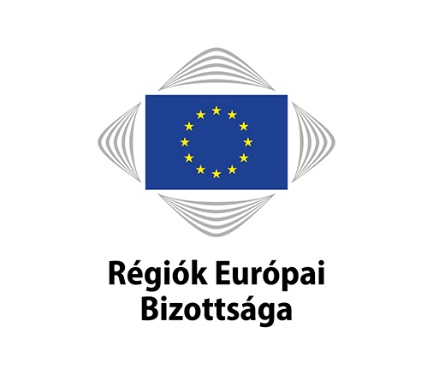 a Régiók Európai Bizottsága 
elnöke




Apostolos Tzitzikostas